Math 351:    class discussion, 21 Septemberlocation Theorems;  subsequencesReview:Using the error-form principle, prove that if   Is the converse true?  Proof or counterexample.   (Review of calculus) Derive a recursive form of Newton’s method for finding roots of a differentiable function y = f(x).(a)   Applying Newton’s method to the polynomial p(x) = x2 – 5, find a recursive sequence that converges to  Use the error-form principle to prove the result._____________________________________________________________________________Three more useful theorems of the week (in addition to the three major limit theorems that we have recently studied). Prove the Squeeze theorem, viz:Given three sequences,   Suppose that Prove:  If c > 0 then    Hint:  First consider the case:  c > 1.Then, for the case 0 < c < 1, consider.  Example:  Let  be given.  Then   Example:  Prove that         Hint: .Note:  This is a simplified version of Sterling’s formula. Find ) for different values of a.Prove the Sequence location theorem, viz:   and lim an < M, then an < M for n >> 1.State the corresponding version of the Sequence location theorem for a convergent sequence bounded below.(a) Prove the Limit location theorem, viz:then State the corresponding version of the Limit location theorem for a convergent sequence bounded below. Prove the following useful Corollary to the LLT, viz. Let {an} and {bn} be convergent sequences and assume that an ≤ bn for n >> 1.  Then lim an ≤ lim bn. Using the Sequence location theorem, give a more concise proof of the limit theorem for quotients, viz.Given an n Hint:  Consider case 1:   L > 0.    Define subsequence of a sequence {an}.    Consider the sequence 1, 2, 1, 2, 3, 1, 2, 3, 4, 1, …Find several convergent subsequences and several divergent sequences.(a)   If {an} is monotone for n>>1, is every subsequence of {an} monotone for n>>1?(b)   If {an} is bounded for n>>1, is every subsequence of {an} bounded for n>>1?(c)   If  an , must every subsequence bn State and prove the Subsequence theorem.  Prove, using the subsequence theorem, that the sequence {} does not converge. Hint:  Consider the region where .Prove, using the subsequence theorem, that the sequence { does not converge. What is meant by a subsequence of a sequence?Prove the Subsequence Theorem:  If {an} converges, then every subsequence also converges, and to the same limit.Prove that    Hint:  Consider the region where .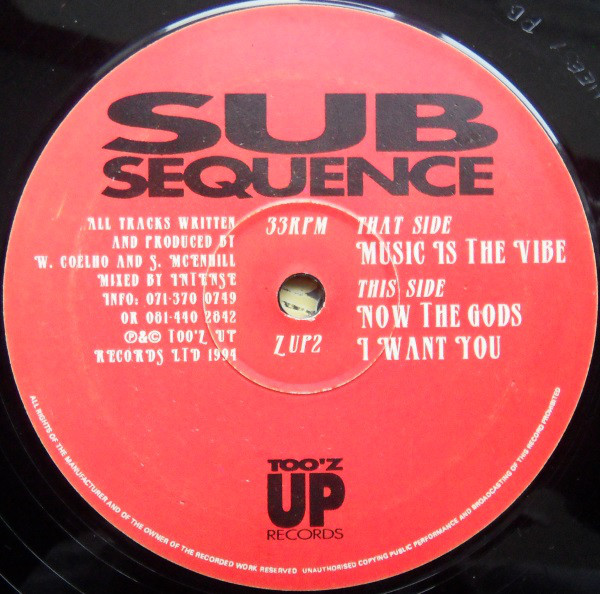 